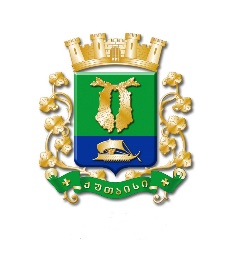 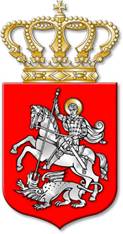 ს  ა  ქ  ა  რ  თ  ვ  ე  ლ  ოქალაქ  ქუთაისის  მუნიციპალიტეტის  საკრებულოგ  ა  ნ  კ  ა  რ  გ  უ  ლ  ე  ბ  ა№     53ქალაქი  ქუთაისი		23		თებერვალი		2022  წელიქალაქ ქუთაისის მუნიციპალიტეტის ახალგაზრდობის განვითარების სტრატეგიისა და სამოქმედო გეგმის მოწონებისშ ე ს ა ხ ე ბსაქართველოს ორგანული კანონის „ადგილობრივი თვითმმართველობის კოდექსი“ მე-16 მუხლის მე-4 პუნქტის საფუძველზე:მუხლი 1. მოწონებულ იქნეს ქალაქ ქუთაისის მუნიციპალიტეტის ახალგაზრდობის განვითარების სტრატეგია.(ქალაქ ქუთაისის მუნიციპალიტეტის ახალგაზრდობის განვითარების სტრატეგია განკარგულების დედანს თან ერთვის)მუხლი 2. მოწონებულ იქნეს ქალაქ ქუთაისის მუნიციპალიტეტის ახალგაზრდობის განვითარების სტრატეგიის 2022-2024 წლების სამოქმედო გეგმა. (ქალაქ ქუთაისის მუნიციპალიტეტის ახალგაზრდობის განვითარების სტრატეგიის 2022–2024 წლების სამოქმედო გეგმა განკარგულების დედანს თან ერთვის) მუხლი 3. განკარგულება შეიძლება გასაჩივრდეს, კანონით დადგენელი წესით, ქუთაისის საქალაქო სასამართლოში (ვ.კუპრავას ქუჩა N 11), მისი გაცნობიდან ერთი თვის ვადაში.მუხლი 4. განკარგულება ძალაში შევიდეს კანონით დადგენელი წესით.საკრებულოს  თავმჯდომარე			ირაკლი  შენგელია